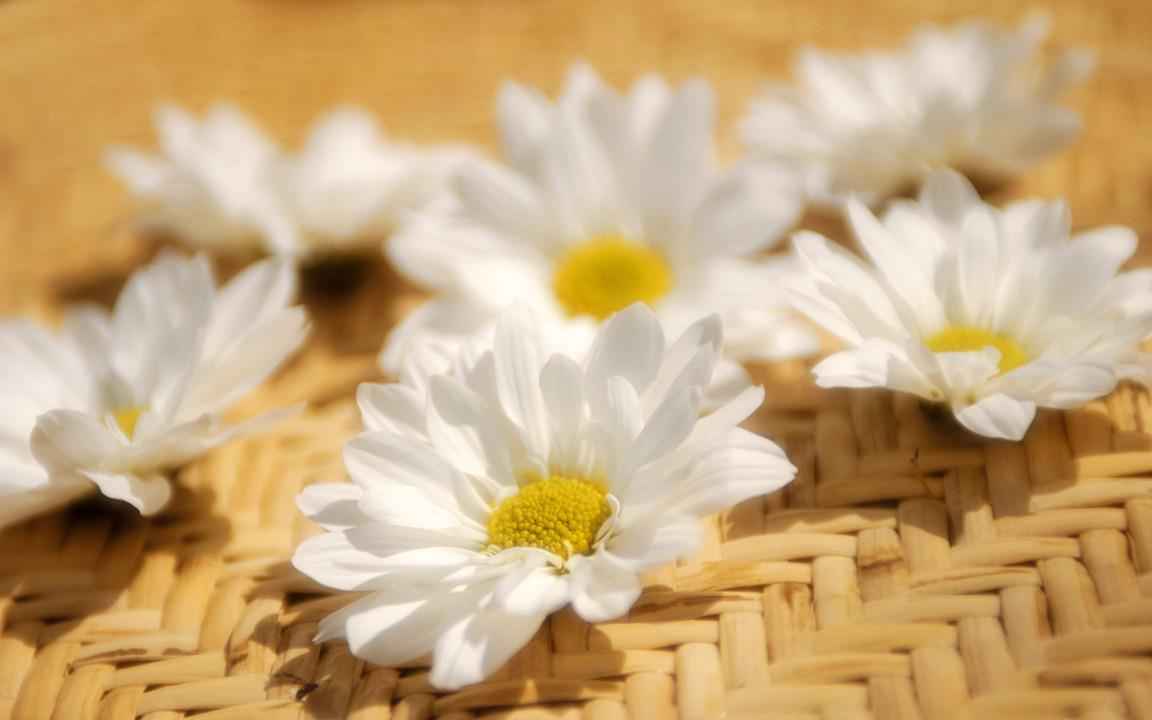 Fsk Hôra Rejdová v spolupráci s Miestnym odborom Matice slovenskejVás pozývajú na6. ročník„Rejdovských priadok“Kedy: dňa 2.3.2012 o 17.00 hod.Kde: Turistická ubytovňa na námestí obceČaká na Vás príjemné posedenie spojené so zaujímavým programom, ktorý si pre Vás pripravila FskHôra Rejdová a ochutnávkou tradičných koláčov a jedál.Tešíme sa na Vás.V prípade záujmu kontaktujte p. Krišťákovú, t.č. 058/7883240         Vstupné: 2,- €